Załącznik 60	(kl. II – IV)     	LOGOPEDIA			cygan.i@jedrus.net Ćwiczenia utrwalające artykulację  głosek {SZ}, {Ż/RZ}, {CZ} oraz zbiegi spółgłosek {SZCZ}.Polecenie 1. Przeczytaj głośno wiersz. Staraj się powtarzać kilka razy pierwszą zwrotkę – naucz się na pamięć. Zapisz wiersz w zeszycie.   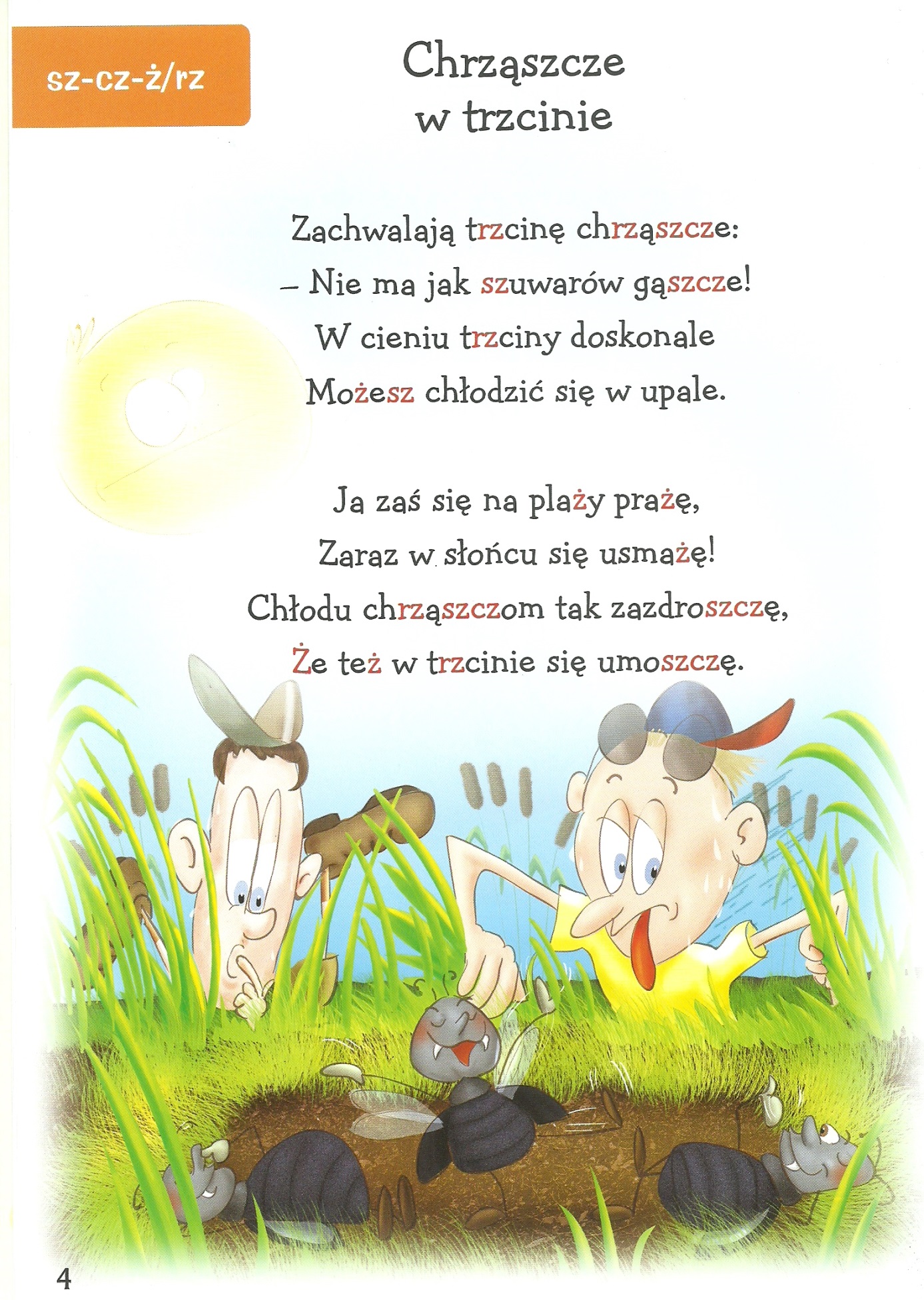 LOGOPEDIA Polecenie 1.  Zapisz w zeszycie całe wyrazy. Oznacz {SZCZ} kolorem.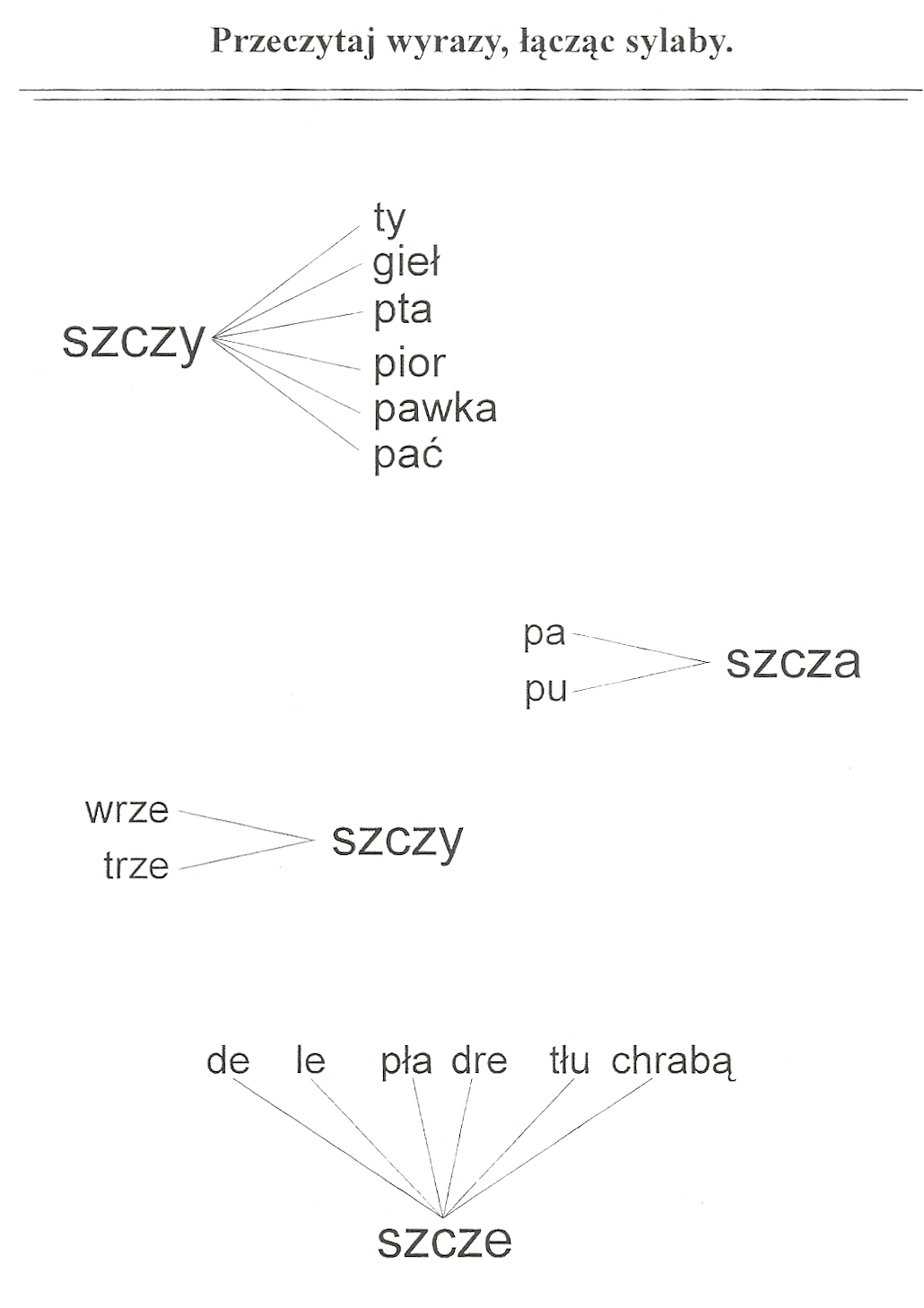 